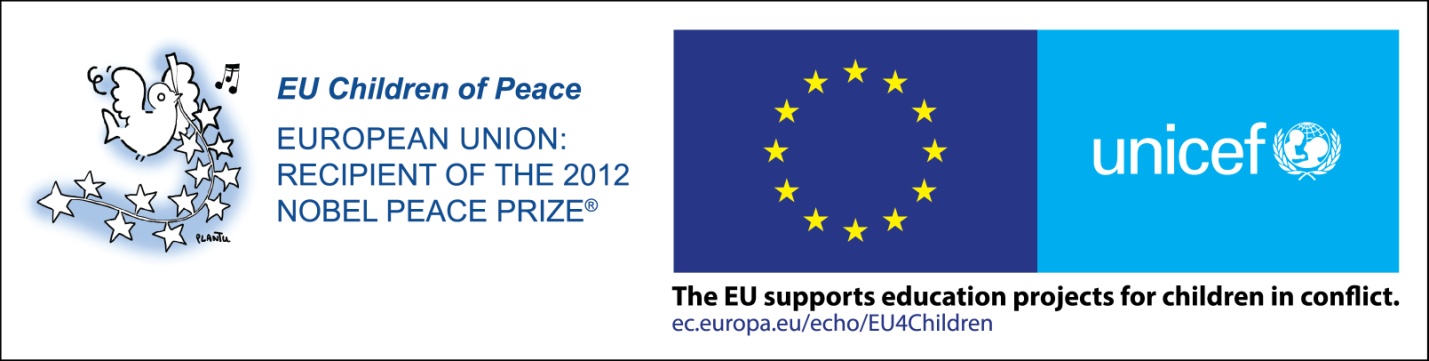 Дошкільні навчальні заклади (ДНЗ)2014/2015 навчальний рік.  Донецька, Луганська області - без урахування частин зони АТОДетальніше:  http://www.profiwins.com.ua/uk/adress-all/adr-stat.htmlПроект «Вчимося жити разом»Мета: Сприяння адаптації тимчасово переміщених дітей та підлітків у приймаючих громадах довкола зони конфлікту. Розвиток у всіх дітей життєвих навичок розбудови миру і активного громадянства.Форми впровадження за компонентом «Освіта життєвих навичок»:Тренінгові курси розвитку життєвих навичок, які підвищують стійкість дітей та молоді у складних життєвих обставинах, сприяють їх адаптації у нових навчальних закладах. Тренінги для педагогів з методики викладання розроблених курсів та створення у навчальному закладі сприятливої психологічної атмосфери для дітей, переміщених із зони конфлікту.Цільова група проекту:Вихованці дошкільних та учні загальноосвітніх навчальних закладів (початкова, основна і старша школа). Регіони впровадження:Донецька, Луганська, Дніпропетровська, Харківська і Запорізька областіЗавдання проекту щодо охоплення тренінговими курсами:25% навчальних закладів  у 5 пілотних областях50 000 дітей.Узагальнені результати для освітнього сектору УкраїниПідготовлені вчителі і вихователі для 25% дошкільних і загальноосвітніх навчальних з інноваційних методики викладання за розробленими курсами.Понад 170 тисяч дітей охоплено навчанням за розробленими курсами.Всі вчителі предмету «Основ здоров’я» і вихователі дошкільних навчальних закладів отримають доступ до розроблених ресурсів в електронному вигляді для їх поширення на інші регіони УкраїниОРІЄНТОВНИЙ Розподіл базових навчальних закладів між областямиПідтримка, яка необхідна від обласних департаментів освіти і науки для успішного впровадження проектуУзгодження з координаторів проекту від областей з МОН України  (зроблено).Видання наказів МОН та обласних департаментів  науки і освіти  щодо впровадження проекту у 5-ти областях.Визначення базових навчальних закладів у регіонах, згідно розподілу між областями та пріоритетів охопленняРеалізації проектних заходів згідно затвердженого плану.Моніторинг і контроль за ходом впровадження проекту КІЛЬкість дошкільних і загальноосвітніхнавчальних закладів у пілотних областяхЗагальноосвітні навчальні заклади (ЗНЗ)ОбластьКількість закладів ЗНЗКількість учнів, тис.Кількість вчителів, тис.Дніпропетровська1016303,028,1Донецька558158,915,4Запорізька609159,717,6Луганська31558,66,5Харківська837228,123,3Всього ЗНЗ:3 335908,390,9ОбластьКількість закладів ДНЗКількість місць в ДНЗОхоплення дітей ДНЗ, відсотків до кількості дітей відповідного вікуДніпропетровська97499 05664%Донецька56954 54829%Запорізька56347 88164%Луганська25914 90014%Харківська70771 97963%Всього ДНЗ:3 072288 354Базові індикатори проектуБазові індикатори проектуХарактеристика навчальних курсівХарактеристика навчальних курсівАкцент на життєві навички «Вчимося жити разом» Обсяг курсів: щонайменше 4 години на кожну вікову групу Дошкільна освіта (2 вікові групи) Повна середня: початкова, основна, старша (1-10/11 класи) Акцент на життєві навички «Вчимося жити разом» Обсяг курсів: щонайменше 4 години на кожну вікову групу Дошкільна освіта (2 вікові групи) Повна середня: початкова, основна, старша (1-10/11 класи) Індикатори охопленняІндикатори охопленняВсього охоплено навчальних закладів, включаючи:1570Кількість охоплених ЗНЗ (25% від 3335)835Кількість охоплених ДНЗ (25% від 2940)735Кількість проведених тренінгів, включаючи ТОТ 133Всього підготовлено тренерів, вихователів і вчителів, включаючи 3300Регіональних тренерів60Вчителів ЗНЗ (по 3 на школу)2505Вихователів - методистів735Проектне завдання щодо кількості охоплених проектом учнів і вихованців50 000Очікуване фактичне охоплення вихованців та учнів, включаючи174 350Охоплення учнів 1-10(11) класів(835 ЗНЗ*20учнів/клас*10класів)167 000Охоплення вихованців дошкільних навчальних закладів  (735 ДНЗ*10дітей)7 350Кількість найменувань друкованих видань 11Кількість навчальних закладів, забезпечених навчально-методичними комплектами 1570Загальний наклад видань (примірників)13 200Індикатори впливу проектуІндикатори впливу на рівні детермінант поведінки (знання, ставлення, уміння дітей) будуть визначені  в процесі формування змісту курсів. Вплив буде оцінено спеціальним дослідженням за процедурою ДО і ПІСЛЯОбластьКількість ЗНЗКількість ДНЗВсього кількість ДНЗ і ЗНЗДніпропетровська250240490Донецька140140280Запорізька150120270Луганська8560145Харківська210175385Всього ЗНЗ:8357351570